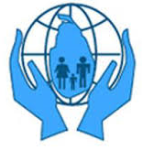 இலங்கை மனித உரிமைகள் ஆணைக்குழுவிண்ணப்பப்படிவம்இலங்கை மனித உரிமைகள் ஆணைக்குழுவின் இளைஞர் முகாம் -2020பிரத்தியேக தகவல்கள்:1.	முழுப்பெயர்		:2.	பால்			: ஆ/பெ/ ஏனையோர்…………………3.	பிறந்த திகதி	:  ஆண்டு…………… மாதம்……………….. திகதி…….4.	தே. அ. இல		:5.	முகவரி		:  …………………………………………………………………………………………… 				       ……………………………………………………………………………………………6.	தொலைபேசி	:7.	மின்னஞ்சல்		:	கல்வித் தகமைகள்பாடசாலை/நிறுவனம்/பல்கலைக்கழகம்கா பொ த சாதாரண தரம்கா பொ த உயர்தரம்சான்றிதழ்/டிப்ளோமா/ பட்டம்வேறேதுமெனின் குறிப்பிடவும்கற்கைகளிற்கு அப்பாலான பிறசெயற்பாடுகள்சமூகத்திற்கு நீங்கள் ஆற்றிய பங்களிப்பினை குறிப்பிடவும் (50 சொற்கள்) நீங்கள் ஏன் இந்த இளைஞர் முகாமில் பங்கேற்க ஆர்வமாகவுள்ளீர்கள்? (100 சொற்கள்)என்னால் இவ் விண்ணப்பப்படிவத்தில் குறிப்பிடப்பட்டுள்ள தகவல்கள் எனது அறிவுக்கெட்டியவகையில் உண்மையானதும் நேத்தியானதும் என நான் இத்தால் உறுதிப்படுத்துகின்றேன். ஏதேனும் உள்ளடக்கப்பட்ட தகவல்கள் பிழையானதாகவும் பொய்யானதாகவும் இருப்பின்; நான் தகமையற்றவனாகக் கருதப்படுவதை ஏற்றுக்கொள்வேன். திகதி:…………………….			           ………………………………………………..   விண்ணப்பதாரியின் கையொப்பம்